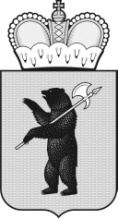 ЦЕНТРАЛЬНАЯ ТЕРРИТОРИАЛЬНАЯ ИЗБИРАТЕЛЬНАЯКОМИССИЯ ГОРОДА ПЕРЕСЛАВЛЯ-ЗАЛЕССКОГОР Е Ш Е Н И Е21 июня 2023 года                                                    				   № 36/170г. Переславль-ЗалесскийЯрославской областиОб утверждении календарного плана мероприятийпо подготовке и проведению  выборов  депутатов Переславль-Залесской городской Думы восьмого созыва В соответствии с Федеральным законом от 12 июня 2002 года №67-ФЗ  «Об основных гарантиях избирательных прав и права на участие в референдуме граждан Российской Федерации», Федеральным законом от 26 ноября 1996 года №138-ФЗ «Об обеспечении конституционных прав граждан Российской Федерации избирать и быть избранными в органы местного самоуправления»,  Федеральным законом от 11 июля 2001 года №95-ФЗ «О политических партиях», Законом Ярославской области  от 2 июня 2003 года №27-з «О выборах в органы государственной власти Ярославской области и органы местного самоуправления муниципальных образований Ярославской области», Законом Ярославской области от 13 июня 2018 г. №22-з «Об объединении Нагорьевского, Пригородного и Рязанцевского сельских поселений, входящих в состав Переславского муниципального района, с городским округом город Переславль-Залесский и внесении изменений в Закон Ярославской области «О наименованиях, границах и статусе муниципальных образований Ярославской области», Центральная  территориальная избирательная комиссия р е ш и л а:1. Утвердить календарный план мероприятий по подготовке и проведению выборов депутатов Переславль-Залесской городской Думы восьмого созыва  (прилагается).2. Контроль за исполнением настоящего решения возложить на председателя Центральной территориальной избирательной комиссии города Переславля-Залесского Кошелева Олега Михайловича.Председатель Центральной территориальнойизбирательной комиссии 	города Переславля-Залесского						О.М. КошелевСекретарь Центральной территориальнойизбирательной комиссиигорода Переславля-Залесского						Ю.Э. СувороваКАЛЕНДАРНЫЙ ПЛАНмероприятий по подготовке и проведению выборов депутатов Переславль-Залесской городской Думы VIII Созыва Дата назначении выборов – 19 июня 2023 годаДни голосования с использованием основных форм голосования в дни, предшествующие последнему дню голосования — 08-09 сентября 2023 годаПоследний день голосования с использованием основных форм голосования – 10 сентября 2023 года№ п/пСодержание мероприятияСодержание мероприятияСодержание мероприятияСрокисполненияИсполнителиИсполнители1222344НАЗНАЧЕНИЕ ВЫБОРОВНАЗНАЧЕНИЕ ВЫБОРОВНАЗНАЧЕНИЕ ВЫБОРОВНАЗНАЧЕНИЕ ВЫБОРОВНАЗНАЧЕНИЕ ВЫБОРОВНАЗНАЧЕНИЕ ВЫБОРОВНАЗНАЧЕНИЕ ВЫБОРОВ1.Назначение выборов Назначение выборов Назначение выборов С 11.06.2023 по 21.06.2023 (п.7 ст.11    Закона Ярославской области  от 02.06.2003 №27-з «О выборах в органы государственной власти Ярославской области и органы местного самоуправления муниципальных образований Ярославской области «(далее  - ОЗ)Переславль-Залесская городская Дума VII СозываПереславль-Залесская городская Дума VII Созыва2Официальное опубликование решения о назначении выборов Официальное опубликование решения о назначении выборов Официальное опубликование решения о назначении выборов Не позднее чем через пять дней со дня принятия (п.7 ст.11 ОЗ)
не позднее    24.06.2023Переславль-Залесская городская Дума VII СозываПереславль-Залесская городская Дума VII Созыва3В случае не назначения выборов  Переславль-Залесской городской Думой VII СозываВ случае не назначения выборов  Переславль-Залесской городской Думой VII СозываВ случае не назначения выборов  Переславль-Залесской городской Думой VII СозываС 22.06.2023 по  01.07.2023 (п.8 ст.11 ОЗ)Центральная ТИК города Переславля-Залесского Центральная ТИК города Переславля-Залесского 4Официальное опубликование решения центральной территориальной избирательной комиссии о назначении выборов (в случае назначения выборов  ЦТИК)Официальное опубликование решения центральной территориальной избирательной комиссии о назначении выборов (в случае назначения выборов  ЦТИК)Официальное опубликование решения центральной территориальной избирательной комиссии о назначении выборов (в случае назначения выборов  ЦТИК)Не позднее чем через семь дней до дня истечения установленного в п.8 с.11 ОЗ срока официального опубликования не позднее 01.07.2023Центральная ТИК города Переславля-Залесского Центральная ТИК города Переславля-Залесского ИЗБИРАТЕЛЬНЫЕ УЧАСТКИ.  СОСТАВЛЕНИЕ СПИСКОВ ИЗБИРАТЕЛЕЙ ИЗБИРАТЕЛЬНЫЕ УЧАСТКИ.  СОСТАВЛЕНИЕ СПИСКОВ ИЗБИРАТЕЛЕЙ ИЗБИРАТЕЛЬНЫЕ УЧАСТКИ.  СОСТАВЛЕНИЕ СПИСКОВ ИЗБИРАТЕЛЕЙ ИЗБИРАТЕЛЬНЫЕ УЧАСТКИ.  СОСТАВЛЕНИЕ СПИСКОВ ИЗБИРАТЕЛЕЙ ИЗБИРАТЕЛЬНЫЕ УЧАСТКИ.  СОСТАВЛЕНИЕ СПИСКОВ ИЗБИРАТЕЛЕЙ ИЗБИРАТЕЛЬНЫЕ УЧАСТКИ.  СОСТАВЛЕНИЕ СПИСКОВ ИЗБИРАТЕЛЕЙ ИЗБИРАТЕЛЬНЫЕ УЧАСТКИ.  СОСТАВЛЕНИЕ СПИСКОВ ИЗБИРАТЕЛЕЙ 55Опубликование списков избирательных участков с указанием их границ, номеров, мест нахождения участковых комиссий и помещений для голосованияНе позднее чем за 40 дней до дня голосования (п.7 ст.19  Федерального закона от 12.06.2002 № 67-ФЗ «Об основных гарантиях избирательных прав и права на участие в референдуме граждан Российской Федерации» (далее — ФЗ))Не позднее  31.07.2023Не позднее чем за 40 дней до дня голосования (п.7 ст.19  Федерального закона от 12.06.2002 № 67-ФЗ «Об основных гарантиях избирательных прав и права на участие в референдуме граждан Российской Федерации» (далее — ФЗ))Не позднее  31.07.2023Центральная ТИК города Переславля-Залесского Центральная ТИК города Переславля-Залесского 66Предоставление сведений об избирателях в  Центральную территориальную избирательную комиссию для составления списков Сразу после назначения дня голосования (п.2, п.3, ст.38 ОЗ)Сразу после назначения дня голосования (п.2, п.3, ст.38 ОЗ)И.о. главы городского округа города Переслав ля-Залесского, командир воинской частиИ.о. главы городского округа города Переслав ля-Залесского, командир воинской части77Утверждение формы списка избирателей, определение порядка и сроков изготовления, использования второго экземпляра списка избирателей, его передача УИК, заверения и уточнения По решению Центральной ТИК не позднее 21.08.2023 (п.8 ст. 38ш ОЗ) (п.11,12 ст. 17  ФЗ)По решению Центральной ТИК не позднее 21.08.2023 (п.8 ст. 38ш ОЗ) (п.11,12 ст. 17  ФЗ)Центральная ТИК города Переславля-Залесского Центральная ТИК города Переславля-Залесского 88Составление списков избирателей отдельно по каждому избирательному участку Не позднее  30.08.2022 (п.4 ст.38 ОЗ)Не позднее  30.08.2022 (п.4 ст.38 ОЗ)Центральная ТИК города Переславля-Залесского Центральная ТИК города Переславля-Залесского 99Передача по акту первого экземпляра списка избирателей соответствующим участковым избирательным комиссиямНе позднее чем за 10 дней до первого дня голосования (п.13 ст.17 ФЗ, ч.9 ст.38 ОЗ)Не позднее 30.08.2023Не позднее чем за 10 дней до первого дня голосования (п.13 ст.17 ФЗ, ч.9 ст.38 ОЗ)Не позднее 30.08.2023Центральная ТИК города Переславля-Залесского Центральная ТИК города Переславля-Залесского 1010Представление избирателям списков избирателей для ознакомления  и дополнительного уточненияЗа 10 дней до дня голосования (п.15 ст.17 ФЗ)С 30.08.2023За 10 дней до дня голосования (п.15 ст.17 ФЗ)С 30.08.2023Участковые избирательные комиссииУчастковые избирательные комиссии1111Подписание выверенного и уточненного списка избирателей  и его заверение печатью участковой избирательной комиссииНе позднее дня, предшествующего дню голосования (п.14 ст.17 ФЗ)Не позднее 18.00 часов 07.09.2023Не позднее дня, предшествующего дню голосования (п.14 ст.17 ФЗ)Не позднее 18.00 часов 07.09.2023Председатели, секретари участковых избирательных комиссий Председатели, секретари участковых избирательных комиссий 1212Оформление отдельных книг списка избирателей(в случае разделения списка на отдельные книги)Не позднее дня, предшествующего дню голосования(п.14 ст.17 № 67-ФЗ)Не позднее 07.09.2023Не позднее дня, предшествующего дню голосования(п.14 ст.17 № 67-ФЗ)Не позднее 07.09.2023Председатели, секретари участковых избирательных комиссийПредседатели, секретари участковых избирательных комиссий1313Рассмотрение заявлений граждан о включении их в список избирателей, о любой ошибке или неточности в сведениях о них, внесенных в список избирателейВ течение 24 часов, а в день голосования - в течение двух часов с момента обращения, но не позднее момента окончания голосования(п. 2 ст. 41 ОЗ)В течение 24 часов, а в день голосования - в течение двух часов с момента обращения, но не позднее момента окончания голосования(п. 2 ст. 41 ОЗ)Участковыеизбирательные комиссииУчастковыеизбирательные комиссии1414Рассмотрение жалоб на решения участковых избирательных комиссий об отклонении заявления о включении гражданина РФ в список избирателейВ трехдневный срок, а за три и менее дня до дня голосования и в день голосования – немедленно(п. 3 ст. 41 ОЗ)В трехдневный срок, а за три и менее дня до дня голосования и в день голосования – немедленно(п. 3 ст. 41 ОЗ)Центральная ТИК города Переславля-Залесского Центральная ТИК города Переславля-Залесского ВЫДВИЖЕНИЕ И РЕГИСТРАЦИЯ КАНДИДАТОВВЫДВИЖЕНИЕ И РЕГИСТРАЦИЯ КАНДИДАТОВВЫДВИЖЕНИЕ И РЕГИСТРАЦИЯ КАНДИДАТОВВЫДВИЖЕНИЕ И РЕГИСТРАЦИЯ КАНДИДАТОВВЫДВИЖЕНИЕ И РЕГИСТРАЦИЯ КАНДИДАТОВВЫДВИЖЕНИЕ И РЕГИСТРАЦИЯ КАНДИДАТОВ15Публикация в СМИ, размещение в сети «Интернет»   и направление в Избирательную комиссии Ярославской области списка избирательных объединений, имеющих право принимать участие в выборах Публикация в СМИ, размещение в сети «Интернет»   и направление в Избирательную комиссии Ярославской области списка избирательных объединений, имеющих право принимать участие в выборах Публикация в СМИ, размещение в сети «Интернет»   и направление в Избирательную комиссии Ярославской области списка избирательных объединений, имеющих право принимать участие в выборах Не позднее чем через 3 дня со дня официального опубликования (публикации) решения о назначении выборов (п.9 с.35 ФЗ)Не позднее 24.06.2023Территориальный орган федерального органа исполнительной власти, уполномоченный на осуществление функций в сфере регистрации общественных объединений и политических партий Территориальный орган федерального органа исполнительной власти, уполномоченный на осуществление функций в сфере регистрации общественных объединений и политических партий 16Выдвижение избирательными объединениями списка кандидатов по многомандатным избирательным округам Выдвижение избирательными объединениями списка кандидатов по многомандатным избирательным округам Выдвижение избирательными объединениями списка кандидатов по многомандатным избирательным округам Не ранее чем через три дня со дня официального опубликования (публикации) решения о назначении выборов и заканчивается не позднее чем через 30 дней со дня официального опубликования (публикации) решения о назначении выборов  (п.10 ст.44 ОЗ)с 24.06.2023 по  21.07.2023Избирательные объединенияИзбирательные объединения17Самовыдвижение кандидата по многомандатному избирательному округу Самовыдвижение кандидата по многомандатному избирательному округу Самовыдвижение кандидата по многомандатному избирательному округу Не ранее чем через три дня со дня официального опубликования (публикации) решения о назначении выборов и заканчивается не позднее чем через 30 дней со дня официального опубликования (публикации) решения о назначении выборов  (п.10 ст.44 ОЗ)с 24.06.2023 по  21.07.2023Граждане Российской Федерации, обладающие пассивным избирательным правомГраждане Российской Федерации, обладающие пассивным избирательным правом18Выдача письменного подтверждения получения документов о выдвиженииВыдача письменного подтверждения получения документов о выдвиженииВыдача письменного подтверждения получения документов о выдвиженииНезамедлительно после получения документов о выдвижении (п.3 ст.44, ст.45-46 ОЗ)Центральная ТИК города Переславля-Залесского , Окружная избирательная комиссиияЦентральная ТИК города Переславля-Залесского , Окружная избирательная комиссиия19Принятие решения о заверении списка кандидатов, выдвинутых избирательным объединением по многомандатным избирательным округамПринятие решения о заверении списка кандидатов, выдвинутых избирательным объединением по многомандатным избирательным округамПринятие решения о заверении списка кандидатов, выдвинутых избирательным объединением по многомандатным избирательным округамВ течение  трех дней со дня   приема документов(п.14.2 ст. 35 ФЗ, п.11. ст.46 ОЗ)Центральная ТИК города Переславля-Залесского Центральная ТИК города Переславля-Залесского 20Выдача уполномоченному представителю избирательного объединения решения о заверении списка кандидатов по многомандатным избирательным округам с копией заверенного списка либо об отказе в его заверенииВыдача уполномоченному представителю избирательного объединения решения о заверении списка кандидатов по многомандатным избирательным округам с копией заверенного списка либо об отказе в его заверенииВыдача уполномоченному представителю избирательного объединения решения о заверении списка кандидатов по многомандатным избирательным округам с копией заверенного списка либо об отказе в его заверенииВ течение одних суток с момента принятия соответствующего решения (п.14.3 ст.35 ФЗ, п.12 ст.46 ОЗ) Центральная ТИК города Переславля-Залесского Центральная ТИК города Переславля-Залесского 21Направлении копии заверенного списка кандидатов  по много мандатным избирательным округам  (заверенных выписок из указанного списка),  копий заявлений кандидатов, включенных в указанный список о согласии баллотироваться в соответствующие окружные избирательные комиссииНаправлении копии заверенного списка кандидатов  по много мандатным избирательным округам  (заверенных выписок из указанного списка),  копий заявлений кандидатов, включенных в указанный список о согласии баллотироваться в соответствующие окружные избирательные комиссииНаправлении копии заверенного списка кандидатов  по много мандатным избирательным округам  (заверенных выписок из указанного списка),  копий заявлений кандидатов, включенных в указанный список о согласии баллотироваться в соответствующие окружные избирательные комиссииВ течение одних суток с момента принятия соответствующего решения (п.14.3 ст.35 ФЗ, п.12 ст.46 ОЗ) Центральная ТИК города Переславля-Залесского Центральная ТИК города Переславля-Залесского 22Изменение многомандатного избирательного округа, по которому первоначально был выдвинут кандидат Изменение многомандатного избирательного округа, по которому первоначально был выдвинут кандидат Изменение многомандатного избирательного округа, по которому первоначально был выдвинут кандидат До принятия организующей выборы избирательной комиссией решения о заверении списка кандидатов по многомандатным избирательным округамИзбирательные объединенияИзбирательные объединения23Обращение с представлением о проверке введений о кандидатах, представленных при выдвижении Обращение с представлением о проверке введений о кандидатах, представленных при выдвижении Обращение с представлением о проверке введений о кандидатах, представленных при выдвижении После получения документов о выдвижении (п.6 ст.33 ФЗ)Центральная ТИК города Переславля-Залесского Центральная ТИК города Переславля-Залесского 24Проверка достоверности сведений о кандидатах Проверка достоверности сведений о кандидатах Проверка достоверности сведений о кандидатах В течение 10 (20) дней со дня их поступления в соответствующий орган (п.6 ст.33 ФЗ)Соответствующие органы и организацииСоответствующие органы и организации25Доведение до сведения избирательней сведений о кандидатах, представленных при выдвижении, в объеме, установленном Центральной ТИК города Переславля-Залесского Доведение до сведения избирательней сведений о кандидатах, представленных при выдвижении, в объеме, установленном Центральной ТИК города Переславля-Залесского Доведение до сведения избирательней сведений о кандидатах, представленных при выдвижении, в объеме, установленном Центральной ТИК города Переславля-Залесского После выдвижения кандидата (п.7 ст.33  ФЗ)Центральная ТИК города Переславля-Залесского Центральная ТИК города Переславля-Залесского 26Сбор подписей в поддержку кандидатаСбор подписей в поддержку кандидатаСбор подписей в поддержку кандидатаСо дня оплаты изготовления подписных листов и заканчивается не позднее  чем через 30 дней со дня официального опубликования (публикации) решения о назначении выборов (п.5 ст.37 ФЗ)Не позднее 21.07.2023Кандидаты, граждане Российской ФедерацииКандидаты, граждане Российской Федерации27Представление в соответствующую избирательную комиссию документов для регистрации кандидатов, единого списка кандидатовПредставление в соответствующую избирательную комиссию документов для регистрации кандидатов, единого списка кандидатовПредставление в соответствующую избирательную комиссию документов для регистрации кандидатов, единого списка кандидатовНе позднее чем через 30 дней со дня официального опубликования (публикации) решения о назначении выборов до 18 часов по московскому времени (п. 10 ст. 44 ОЗ)Не позднее 18:00 по московскому времени 21.07.2023Кандидаты, избирательное  объединение Кандидаты, избирательное  объединение 28Проверка подписей избирателей в подписных листах, порядка выдвижения, сбора подписей, оформления подписных листов, достоверности данных, содержащихся в подписных листахПроверка подписей избирателей в подписных листах, порядка выдвижения, сбора подписей, оформления подписных листов, достоверности данных, содержащихся в подписных листахПроверка подписей избирателей в подписных листах, порядка выдвижения, сбора подписей, оформления подписных листов, достоверности данных, содержащихся в подписных листахВ течение 10 дней со дня принятия документов, необходимых для регистрации кандидата,(п. 5 ст. 50 ОЗ)Центральная ТИК города Переславля-Залесского Центральная ТИК города Переславля-Залесского 29Извещение кандидата о выявлении неполноты сведений или несоблюдения требований закона к оформлению документовИзвещение кандидата о выявлении неполноты сведений или несоблюдения требований закона к оформлению документовИзвещение кандидата о выявлении неполноты сведений или несоблюдения требований закона к оформлению документовНе позднее чем за 3 дня до дня заседания избирательной комиссии, на котором должен рассматриваться вопрос о регистрации кандидата (п. 1.1 ст. 38 ФЗ)Центральная ТИК города Переславля-Залесского Центральная ТИК города Переславля-Залесского 30Внесение уточнений и дополнений  документы, содержащие сведения о кандидатеВнесение уточнений и дополнений  документы, содержащие сведения о кандидатеВнесение уточнений и дополнений  документы, содержащие сведения о кандидатеНе позднее чем за 1 день до дня заседания избирательной комиссии, на котором должен рассматриваться вопрос о регистрации кандидата (п. 1.1 ст. 38 ФЗ)Кандидаты, избирательное  объединение Кандидаты, избирательное  объединение 31Направление в СМИ сведений о выявленных фактах недостоверности представленных кандидатами сведенийНаправление в СМИ сведений о выявленных фактах недостоверности представленных кандидатами сведенийНаправление в СМИ сведений о выявленных фактах недостоверности представленных кандидатами сведенийПо мере выявления фактов недостоверности представленных кандидатами сведений (п. 8 ст. 33 ФЗ)Центральная ТИК города Переславля-Залесского Центральная ТИК города Переславля-Залесского 32Передача  кандидату копии итогового протокола проверки подписных листов, а если количества достоверных подписей избирателей недостаточно для регистрации  кандидата либо если количество недостоверных и (или) недействительных подписей составило пять и более процентов от общего количества подписей, подлежащих проверке, – также копий иных документов в соответствии с закономПередача  кандидату копии итогового протокола проверки подписных листов, а если количества достоверных подписей избирателей недостаточно для регистрации  кандидата либо если количество недостоверных и (или) недействительных подписей составило пять и более процентов от общего количества подписей, подлежащих проверке, – также копий иных документов в соответствии с закономПередача  кандидату копии итогового протокола проверки подписных листов, а если количества достоверных подписей избирателей недостаточно для регистрации  кандидата либо если количество недостоверных и (или) недействительных подписей составило пять и более процентов от общего количества подписей, подлежащих проверке, – также копий иных документов в соответствии с закономНе позднее чем за двое суток до заседания комиссии, на котором должен рассматриваться вопрос о регистрации этого кандидата (п. 7 ст. 38 ФЗ, п. 12 ст. 48 ОЗ)Центральная ТИК города Переславля-Залесского Центральная ТИК города Переславля-Залесского 33Принятие решения о регистрации либо об отказе в регистрации кандидатовПринятие решения о регистрации либо об отказе в регистрации кандидатовПринятие решения о регистрации либо об отказе в регистрации кандидатовВ течение 10 дней со дня принятия документов, необходимых для регистрации кандидата(п. 5 ст. 50 ОЗ)Центральная ТИК города Переславля-Залесского Центральная ТИК города Переславля-Залесского 34Выдача кандидату копии решения об отказе в регистрации кандидата с изложением оснований отказа (в случае принятия такого решения)Выдача кандидату копии решения об отказе в регистрации кандидата с изложением оснований отказа (в случае принятия такого решения)Выдача кандидату копии решения об отказе в регистрации кандидата с изложением оснований отказа (в случае принятия такого решения)В течение одних суток с момента принятия решения об отказе в регистрации
 (п. 23 ст. 38 ФЗ, п. 8 ст. 50 ОЗ)Центральная ТИК города Переславля-Залесского Центральная ТИК города Переславля-Залесского 35Передача представителям средств массовой информации данных о зарегистрированных кандидатахПередача представителям средств массовой информации данных о зарегистрированных кандидатахПередача представителям средств массовой информации данных о зарегистрированных кандидатахНе позднее чем через 48 часов после регистрации ( п. 13 ст. 50 ОЗ)Центральная ТИК города Переславля-Залесского Центральная ТИК города Переславля-Залесского СТАТУС КАНДИДАТОВСТАТУС КАНДИДАТОВСТАТУС КАНДИДАТОВСТАТУС КАНДИДАТОВСТАТУС КАНДИДАТОВСТАТУС КАНДИДАТОВ36Представление в соответствующую избирательную комиссию заверенной копии приказа (распоряжения) об освобождении от выполнения служебных обязанностейПредставление в соответствующую избирательную комиссию заверенной копии приказа (распоряжения) об освобождении от выполнения служебных обязанностейПредставление в соответствующую избирательную комиссию заверенной копии приказа (распоряжения) об освобождении от выполнения служебных обязанностейНе позднее чем через 5 дней со дня регистрации (п. 2 ст. 40 ФЗ)Зарегистрированные кандидаты, находящиеся на государственной или муниципальной службе либо работающие  в организациях, осуществляющих выпуск СМИЗарегистрированные кандидаты, находящиеся на государственной или муниципальной службе либо работающие  в организациях, осуществляющих выпуск СМИ37Назначение доверенных лиц Назначение доверенных лиц Назначение доверенных лиц Не более 50 доверенных лиц  после выдвижения кандидатов (п.1. ст.55 ОЗ)КандидатыКандидаты38Регистрация доверенных лицРегистрация доверенных лицРегистрация доверенных лицВ течение 5 дней со дня поступления письменного 
заявления кандидата 
о назначении доверенных лиц (ч. 2 ст. 55 ОЗ)ТИК города Переславля-ЗалесскогоТИК города Переславля-Залесского39Отзыв назначенных доверенных лицОтзыв назначенных доверенных лицОтзыв назначенных доверенных лицВ любое время, уведомив об этом соответствующую избирательную комиссию (п. 3 ст. 43 ФЗ, п. 6 ст. 55 ОЗ)Зарегистрированные кандидатыЗарегистрированные кандидаты40Реализация права избирательного объединения отозвать выдвинутого ими кандидатаРеализация права избирательного объединения отозвать выдвинутого ими кандидатаРеализация права избирательного объединения отозвать выдвинутого ими кандидатаНе позднее чем за 5 дней до  дня (первого дня) голосования.Не позднее чем за 15 дней 
до дня голосования(п. 31 и 32 ст. 38 ФЗ, 
п. 15 и 16 ст. 50 ОЗ)Не позднее 02.09.2023.Не позднее 25.08.2023Избирательные объединенияИзбирательные объединения41Реализация права кандидата на снятие 
своей кандидатурыРеализация права кандидата на снятие 
своей кандидатурыРеализация права кандидата на снятие 
своей кандидатурыКандидат, выдвинутый по многодномандатному избирательному округу, не позднее чем за 5 дней до дня (первого дня) голосования,
 а при наличии вынуждающих к тому обстоятельств не позднее 
чем за 1 день до дня 
(первого дня) голосования. (п. 30 ст. 38 ФЗ, п. 14 ст. 50 ОЗ)Кандидат, выдвинутый по многомандатному избирательному округу, не позднее 02.09.2023, а при наличии вынуждающих к тому обстоятельств – не позднее 06.09.2023.Кандидат Кандидат 42Представление в соответствующую территориальную избирательную комиссию списка наблюдателей, назначенных в участковые и территориальную избирательные комиссии.Представление в соответствующую окружную избирательную комиссию списка наблюдателей, назначенных в окружную избирательную комиссиюПредставление в соответствующую территориальную избирательную комиссию списка наблюдателей, назначенных в участковые и территориальную избирательные комиссии.Представление в соответствующую окружную избирательную комиссию списка наблюдателей, назначенных в окружную избирательную комиссиюПредставление в соответствующую территориальную избирательную комиссию списка наблюдателей, назначенных в участковые и территориальную избирательные комиссии.Представление в соответствующую окружную избирательную комиссию списка наблюдателей, назначенных в окружную избирательную комиссиюНе позднее чем за 3 дня до дня (первого дня) голосования (п. 7.1 ст. 30 ФЗ, п. 5.1 ст. 56 ОЗ)Не позднее 04.09.2023Кандидаты, избирательные объединения, субъект общественного контроляКандидаты, избирательные объединения, субъект общественного контроля43Представление в избирательную комиссию, 
в которую назначен наблюдатель, направления, выданного кандидатом, избирательным объединением, субъектом общественного контроля Представление в избирательную комиссию, 
в которую назначен наблюдатель, направления, выданного кандидатом, избирательным объединением, субъектом общественного контроля Представление в избирательную комиссию, 
в которую назначен наблюдатель, направления, выданного кандидатом, избирательным объединением, субъектом общественного контроля В день, предшествующий дню голосования, либо непосредственно в день голосования (п. 8 ст. 30 ФЗ, п. 6 ст. 56 ОЗ)07.09.2023,08.09.2023, 09.09.2023 либо 10.09.2023НаблюдателиНаблюдателиИНФОРМИРОВАНИЕ ИЗБИРАТЕЛЕЙ. ПРЕДВЫБОРНАЯ АГИТАЦИЯИНФОРМИРОВАНИЕ ИЗБИРАТЕЛЕЙ. ПРЕДВЫБОРНАЯ АГИТАЦИЯИНФОРМИРОВАНИЕ ИЗБИРАТЕЛЕЙ. ПРЕДВЫБОРНАЯ АГИТАЦИЯИНФОРМИРОВАНИЕ ИЗБИРАТЕЛЕЙ. ПРЕДВЫБОРНАЯ АГИТАЦИЯИНФОРМИРОВАНИЕ ИЗБИРАТЕЛЕЙ. ПРЕДВЫБОРНАЯ АГИТАЦИЯИНФОРМИРОВАНИЕ ИЗБИРАТЕЛЕЙ. ПРЕДВЫБОРНАЯ АГИТАЦИЯ44Безвозмездное предоставление соответствующим избирательным комиссиям эфирного времени и печатной площади для информирования избирателей, а также для ответов на вопросы гражданБезвозмездное предоставление соответствующим избирательным комиссиям эфирного времени и печатной площади для информирования избирателей, а также для ответов на вопросы гражданБезвозмездное предоставление соответствующим избирательным комиссиям эфирного времени и печатной площади для информирования избирателей, а также для ответов на вопросы гражданСо дня официального опубликования решения о назначении выборов и до дня официального опубликования (публикации) их результатов (п. 18 ст. 20, п. 3 ст. 45 ФЗ)с 21.06.2023Редакция  газеты «Переславская неделя»Редакция  газеты «Переславская неделя»45Оповещение избирателей через средства массовой информации или иным способом о времени и месте голосованияОповещение избирателей через средства массовой информации или иным способом о времени и месте голосованияОповещение избирателей через средства массовой информации или иным способом о времени и месте голосованияНе позднее чем за 10 дней до дня голосования (п. 2 ст. 64 ФЗ, п. 2 ст. 81 ОЗ)не позднее 30.08.2023Территориальные избирательные комиссии, участковые избирательные комиссииТерриториальные избирательные комиссии, участковые избирательные комиссии46Агитационный периодАгитационный периодАгитационный периодАгитационный период начинается:- для избирательного объединения - со дня принятия им решения о выдвижении единого списка кандидатов, списка кандидатов по одномандатным избирательным округам; - для кандидата, выдвинутого путем самовыдвижения, - со дня представления кандидатом в окружную избирательную комиссию заявления о согласии баллотироваться;- для кандидата, выдвинутого избирательным объединением по многомандатному избирательному округу, - со дня представления кандидатом документов в окружную избирательную комиссию. Агитационный период прекращается в ноль часов по местному времени первого дня голосования(п. 1 ст. 49 ФЗ, п. 11 ст. 62 ОЗ)До 00.00 08.09.2023Кандидаты, избирательные объединенияКандидаты, избирательные объединения47Предвыборная агитация на каналах организаций телерадиовещания, в периодических печатных изданиях и в сетевых изданияхПредвыборная агитация на каналах организаций телерадиовещания, в периодических печатных изданиях и в сетевых изданияхПредвыборная агитация на каналах организаций телерадиовещания, в периодических печатных изданиях и в сетевых изданияхНачинается за 28 дней до дня голосования и прекращается в ноль часов по местному времени дня, предшествующего дню голосования, а в случае принятия решения о голосовании в течение нескольких дней подряд - в ноль часов по местному времени первого дня голосования(п. 2 ст. 49 ФЗ, п. 12 ст. 62 ОЗ)C 12.08.2023 до 00.00 часов 08.09.2023Зарегистрированные кандидаты, избирательные объединенияии Зарегистрированные кандидаты, избирательные объединенияии 48Представление в соответствующую избирательную комиссию экземпляров печатных агитационных материалов или их копий, экземпляров аудиовизуальных агитационных материалов, фотографий, экземпляров или копий иных агитационных материаловПредставление в соответствующую избирательную комиссию экземпляров печатных агитационных материалов или их копий, экземпляров аудиовизуальных агитационных материалов, фотографий, экземпляров или копий иных агитационных материаловПредставление в соответствующую избирательную комиссию экземпляров печатных агитационных материалов или их копий, экземпляров аудиовизуальных агитационных материалов, фотографий, экземпляров или копий иных агитационных материаловДо начала распространения соответствующих материалов(п. 3 ст. 54 ФЗ, п. 3 ст. 65 ОЗ)Зарегистрированные кандидаты, избирательные объединенияЗарегистрированные кандидаты, избирательные объединения49Представление в соответствующую избирательную комиссию копии агитационного материала, предназначенного для размещения на каналах организаций, осуществляющих телерадиовещание, в периодических печатных изданияхПредставление в соответствующую избирательную комиссию копии агитационного материала, предназначенного для размещения на каналах организаций, осуществляющих телерадиовещание, в периодических печатных изданияхПредставление в соответствующую избирательную комиссию копии агитационного материала, предназначенного для размещения на каналах организаций, осуществляющих телерадиовещание, в периодических печатных изданияхПосле направления (передачи) агитационного материала в указанную организацию, редакцию периодического печатного издания и до начала его распространения (п. 11 ст. 50 ФЗ)Кандидаты, избирательные объединенияКандидаты, избирательные объединения50Представление в Управление Роскомнадзора по Ярославской области списка периодических печатных изданий Представление в Управление Роскомнадзора по Ярославской области списка периодических печатных изданий Представление в Управление Роскомнадзора по Ярославской области списка периодических печатных изданий Не позднее чем на 5 день после дня официального опубликования решения о назначении выборов (п.8 ст.61.1 ОЗ)И.о. главы городского округа горда Переслав ля-Залесского И.о. главы городского округа горда Переслав ля-Залесского 51Представление в Центральную ТИК города Переславля-Залесского  перечня муниципальных организаций телерадиовещания,  муниципальных периодических печатных изданий, обязанных предоставлять эфирное время, печатную площадь для проведения предвыборной агитацииПредставление в Центральную ТИК города Переславля-Залесского  перечня муниципальных организаций телерадиовещания,  муниципальных периодических печатных изданий, обязанных предоставлять эфирное время, печатную площадь для проведения предвыборной агитацииПредставление в Центральную ТИК города Переславля-Залесского  перечня муниципальных организаций телерадиовещания,  муниципальных периодических печатных изданий, обязанных предоставлять эфирное время, печатную площадь для проведения предвыборной агитацииНе позднее чем на 10 день после 
дня официального опубликования (публикации) решения о 
назначении выборов (п. 8 ст. 47 ФЗ, п. 6 ст. 61.1 ОЗ)Управление Роскомнадзора по Ярославской области Управление Роскомнадзора по Ярославской области 52Опубликование перечня организаций телерадиовещания и периодических печатных изданий, обязанных предоставлять эфирное время, печатную площадь для проведения предвыборной агитацииОпубликование перечня организаций телерадиовещания и периодических печатных изданий, обязанных предоставлять эфирное время, печатную площадь для проведения предвыборной агитацииОпубликование перечня организаций телерадиовещания и периодических печатных изданий, обязанных предоставлять эфирное время, печатную площадь для проведения предвыборной агитацииНе позднее чем на 15 день после дня официального опубликования (публикации) решения о назначении выборов  (п. 7 ст. 47 ФЗ, п. 5 ст. 61.1 ОЗ)Центральная ТИК города Переславля-Залесского Центральная ТИК города Переславля-Залесского 53Опубликование сведений о размере и других условиях оплаты эфирного времени, печатной площади, услуг по размещению агитационных материалов. Представление в  Центральную ТИК города Переславля-Залесского указанных сведений, информации о дате и об источнике их опубликования, сведений о регистрационном номере и дате выдачи свидетельства о регистрации СМИ и уведомления о готовности предоставить эфирное время, печатную площадь для проведения предвыборной агитации, услуги по размещению агитационных материалов в сетевом изданииОпубликование сведений о размере и других условиях оплаты эфирного времени, печатной площади, услуг по размещению агитационных материалов. Представление в  Центральную ТИК города Переславля-Залесского указанных сведений, информации о дате и об источнике их опубликования, сведений о регистрационном номере и дате выдачи свидетельства о регистрации СМИ и уведомления о готовности предоставить эфирное время, печатную площадь для проведения предвыборной агитации, услуги по размещению агитационных материалов в сетевом изданииОпубликование сведений о размере и других условиях оплаты эфирного времени, печатной площади, услуг по размещению агитационных материалов. Представление в  Центральную ТИК города Переславля-Залесского указанных сведений, информации о дате и об источнике их опубликования, сведений о регистрационном номере и дате выдачи свидетельства о регистрации СМИ и уведомления о готовности предоставить эфирное время, печатную площадь для проведения предвыборной агитации, услуги по размещению агитационных материалов в сетевом изданииНе позднее чем через 30 дней со дня официального опубликования (публикации) решения о 
назначении выборов (п. 6 ст. 50 ФЗ, п. 6 ст. 63 ОЗ)Организации телерадиовещания и редакции периодических печатных изданий, редакции сетевых изданийОрганизации телерадиовещания и редакции периодических печатных изданий, редакции сетевых изданий54Опубликование сведений о размере и других условиях оплаты работ или услуг по изготовлению печатных агитационных материалов, представление в  Центральную ТИК города Переславля-Залесского указанных сведенийОпубликование сведений о размере и других условиях оплаты работ или услуг по изготовлению печатных агитационных материалов, представление в  Центральную ТИК города Переславля-Залесского указанных сведенийОпубликование сведений о размере и других условиях оплаты работ или услуг по изготовлению печатных агитационных материалов, представление в  Центральную ТИК города Переславля-Залесского указанных сведенийНе позднее чем через 30 дней со дня официального опубликования (публикации) решения о назначении выборов (п. 1.1 ст. 54 ФЗ, п. 11 ст. 65 ОЗ)Организации, индивидуальные предприниматели, выполняющие работы или оказывающие услуги по изготовлению печатных агитационных материаловОрганизации, индивидуальные предприниматели, выполняющие работы или оказывающие услуги по изготовлению печатных агитационных материалов55Проведение жеребьевки в целях распределения бесплатного эфирного времени между зарегистрированными кандидатами, избирательными объединениями, зарегистрировавшими единые списки кандидатовПроведение жеребьевки в целях распределения бесплатного эфирного времени между зарегистрированными кандидатами, избирательными объединениями, зарегистрировавшими единые списки кандидатовПроведение жеребьевки в целях распределения бесплатного эфирного времени между зарегистрированными кандидатами, избирательными объединениями, зарегистрировавшими единые списки кандидатовПо завершении регистрации кандидатов, единых списков кандидатов, но не позднее чем за 30 дней до дня голосования (п. 1.1, 3.2 ст. 66 ОЗ)Не позднее 10.08.2023Организации телерадиовещания с участием заинтересованных лицОрганизации телерадиовещания с участием заинтересованных лиц56Проведение жеребьевки в целях распределения платного эфирного времени между зарегистрированными кандидатами, избирательными объединениями, зарегистрировавшими списки кандидатовПроведение жеребьевки в целях распределения платного эфирного времени между зарегистрированными кандидатами, избирательными объединениями, зарегистрировавшими списки кандидатовПроведение жеребьевки в целях распределения платного эфирного времени между зарегистрированными кандидатами, избирательными объединениями, зарегистрировавшими списки кандидатовПо завершении регистрации кандидатов, списков кандидатов, но не позднее чем за 30 дней до дня голосования (п. 5.1 ст. 66 ОЗ)Не позднее 10.08.2023Организации телерадиовещания с участием заинтересованных лицОрганизации телерадиовещания с участием заинтересованных лиц57Проведение жеребьевки в целях распределения бесплатной печатной площади между зарегистрированными кандидатами, избирательными объединениямиПроведение жеребьевки в целях распределения бесплатной печатной площади между зарегистрированными кандидатами, избирательными объединениямиПроведение жеребьевки в целях распределения бесплатной печатной площади между зарегистрированными кандидатами, избирательными объединениямиПосле завершения регистрации кандидатов, списков кандидатов, но не позднее чем за 30 дней до дня голосования (п. 1.1, 1.2 ст. 67 ОЗ)Не позднее 10.08.2023Редакции региональных государственных периодических печатных изданий с участием заинтересованных лицРедакции региональных государственных периодических печатных изданий с участием заинтересованных лиц58Проведение жеребьевки по распределению платной печатной площади, предоставляемой зарегистрированным кандидатам, избирательным объединениямПроведение жеребьевки по распределению платной печатной площади, предоставляемой зарегистрированным кандидатам, избирательным объединениямПроведение жеребьевки по распределению платной печатной площади, предоставляемой зарегистрированным кандидатам, избирательным объединениямПосле завершения регистрации кандидатов, но не позднее чем за 30 дней до дня голосования (п. 1.3 ст. 67 ОЗ)Не позднее 10.08.2023Редакции региональных государственных периодических печатных изданий с участием заинтересованных лицРедакции региональных государственных периодических печатных изданий с участием заинтересованных лиц59Опубликование предвыборной программы политической партии, выдвинувшей кандидата, список кандидатов не менее чем в одном муниципальном   периодическом печатном издании, а также ее размещение в информационно-телекоммуникационной сети "Интернет"Опубликование предвыборной программы политической партии, выдвинувшей кандидата, список кандидатов не менее чем в одном муниципальном   периодическом печатном издании, а также ее размещение в информационно-телекоммуникационной сети "Интернет"Опубликование предвыборной программы политической партии, выдвинувшей кандидата, список кандидатов не менее чем в одном муниципальном   периодическом печатном издании, а также ее размещение в информационно-телекоммуникационной сети "Интернет"Не позднее чем за 10 дней до  дня голосования (п. 10 ст. 48 ФЗ, п. 10 ст. 62 ОЗ)Не позднее 10.08.2023Политические партии, выдвинувшие зарегистрированных кандидатов, зарегистрировавшие список кандидатовПолитические партии, выдвинувшие зарегистрированных кандидатов, зарегистрировавшие список кандидатов60Запрет на опубликование (обнародование) результатов опросов общественного мнения, прогнозов результатов выборов, иных исследований, связанных с проводимыми выборами, в том числе на их размещение в информационно-телекоммуникационных сетях, доступ к которым не ограничен определенным кругом лиц (включая 
сеть "Интернет")Запрет на опубликование (обнародование) результатов опросов общественного мнения, прогнозов результатов выборов, иных исследований, связанных с проводимыми выборами, в том числе на их размещение в информационно-телекоммуникационных сетях, доступ к которым не ограничен определенным кругом лиц (включая 
сеть "Интернет")Запрет на опубликование (обнародование) результатов опросов общественного мнения, прогнозов результатов выборов, иных исследований, связанных с проводимыми выборами, в том числе на их размещение в информационно-телекоммуникационных сетях, доступ к которым не ограничен определенным кругом лиц (включая 
сеть "Интернет")В течение 5 дней до дня голосования, а также в день голосования (п. 3 ст. 46 ФЗ, п. 3 ст. 61 ОЗ)С 05.09.2023 по 10.09.202361Выделение специальных мест для размещения печатных агитационных материалов на территории каждого избирательного участкаВыделение специальных мест для размещения печатных агитационных материалов на территории каждого избирательного участкаВыделение специальных мест для размещения печатных агитационных материалов на территории каждого избирательного участкаНе позднее чем за 30 дней до дня голосования  (п. 7 ст. 54 ФЗ, п. 8 ст. 65 ОЗ)Не позднее 10.08.2023Органы местного самоуправления по предложению территориальных избирательных комиссийОрганы местного самоуправления по предложению территориальных избирательных комиссий62Доведение до сведения кандидатов перечня специальных мест со стендами для размещения агитационных печатных материаловДоведение до сведения кандидатов перечня специальных мест со стендами для размещения агитационных печатных материаловДоведение до сведения кандидатов перечня специальных мест со стендами для размещения агитационных печатных материаловПосле выделения специальных мест для размещения агитационных печатных материалов(п. 7 ст. 54 ФЗ, п.8 ст.65 ОЗ)Территориальная избирательная комиссияТерриториальная избирательная комиссия63Рассмотрение заявок на выделение помещений для проведения встреч зарегистрированных кандидатов, их доверенных лиц, представителей избирательных объединений, зарегистрировавших списки кандидатов,с избирателями. Уведомление в письменной форме избирательной комиссии, зарегистрировавшей кандидата, о факте предоставления помещения зарегистрированному кандидату, избирательному объединению, об условиях, на которых оно было предоставлено, а также о том, когда это помещение может быть предоставлено в течение агитационного периода другим зарегистрированным кандидатам, избирательным объединениямРассмотрение заявок на выделение помещений для проведения встреч зарегистрированных кандидатов, их доверенных лиц, представителей избирательных объединений, зарегистрировавших списки кандидатов,с избирателями. Уведомление в письменной форме избирательной комиссии, зарегистрировавшей кандидата, о факте предоставления помещения зарегистрированному кандидату, избирательному объединению, об условиях, на которых оно было предоставлено, а также о том, когда это помещение может быть предоставлено в течение агитационного периода другим зарегистрированным кандидатам, избирательным объединениямРассмотрение заявок на выделение помещений для проведения встреч зарегистрированных кандидатов, их доверенных лиц, представителей избирательных объединений, зарегистрировавших списки кандидатов,с избирателями. Уведомление в письменной форме избирательной комиссии, зарегистрировавшей кандидата, о факте предоставления помещения зарегистрированному кандидату, избирательному объединению, об условиях, на которых оно было предоставлено, а также о том, когда это помещение может быть предоставлено в течение агитационного периода другим зарегистрированным кандидатам, избирательным объединениямВ течение 3 дней со дня подачи заявки (п. 5 ст. 53 ФЗ, п. 5 ст. 64 ОЗ)   Не позднее дня, следующего за днем предоставления помещения (п. 4 ст. 53 ФЗ, п. 4 ст. 64 ОЗ)Собственники, владельцы помещений, находящихся в государственной или муниципальной собственности, а также в собственности организаций, имеющих на день официального опубликования решения о назначении выборов в своем уставном (складочном) капитале долю (вклад) Российской Федерации, субъектов Российской Федерации и (или) муниципальных образований, превышающую (превышающий) 30 процентовСобственники, владельцы помещений, находящихся в государственной или муниципальной собственности, а также в собственности организаций, имеющих на день официального опубликования решения о назначении выборов в своем уставном (складочном) капитале долю (вклад) Российской Федерации, субъектов Российской Федерации и (или) муниципальных образований, превышающую (превышающий) 30 процентов64Размещение информации о факте предоставления помещения зарегистрированному кандидату, избирательному объединению в информационно-телекоммуникационной сети "Интернет" или доведение иным способом до сведения других зарегистрированных кандидатов, избирательных объединенийРазмещение информации о факте предоставления помещения зарегистрированному кандидату, избирательному объединению в информационно-телекоммуникационной сети "Интернет" или доведение иным способом до сведения других зарегистрированных кандидатов, избирательных объединенийРазмещение информации о факте предоставления помещения зарегистрированному кандидату, избирательному объединению в информационно-телекоммуникационной сети "Интернет" или доведение иным способом до сведения других зарегистрированных кандидатов, избирательных объединенийВ течение 2 суток с момента получения уведомления  (п. 4.1 ст. 53 ФЗ, ч. 4.1 ст. 64 ОЗ)Центральная ТИК города Переславля-Залесского Центральная ТИК города Переславля-Залесского 65Рассмотрение уведомлений организаторов митингов, демонстраций, шествий и пикетирований, носящих агитационный характерРассмотрение уведомлений организаторов митингов, демонстраций, шествий и пикетирований, носящих агитационный характерРассмотрение уведомлений организаторов митингов, демонстраций, шествий и пикетирований, носящих агитационный характерВ соответствии с положениями Федерального закона от 19.06.2004 № 54-ФЗ «О собраниях, митингах, демонстрациях, шествиях и пикетированиях»(п. 2 ст. 53 ФЗ)Орган местного самоуправленияОрган местного самоуправления66Подача в соответствующую избирательную комиссию заявок на аккредитацию представителей средств массовой информации для осуществления полномочий, указанных в указанных в пунктах 1.2, 3, 11.1 статьи 30 ФЗПодача в соответствующую избирательную комиссию заявок на аккредитацию представителей средств массовой информации для осуществления полномочий, указанных в указанных в пунктах 1.2, 3, 11.1 статьи 30 ФЗПодача в соответствующую избирательную комиссию заявок на аккредитацию представителей средств массовой информации для осуществления полномочий, указанных в указанных в пунктах 1.2, 3, 11.1 статьи 30 ФЗНе позднее чем за три дня до дня (первого дня) голосования(п. 11.2 ст. 30 ФЗ)С 20.07.2023 ине позднее 04.09.2023Редакции средств массовой информацииРедакции средств массовой информации67Представление в Избирательную комиссию Ярославской области данных учета объемов и стоимости эфирного времени и печатной площади, предоставленных для проведения предвыборной агитации, по формам и в порядке, которые установлены этой комиссиейПредставление в Избирательную комиссию Ярославской области данных учета объемов и стоимости эфирного времени и печатной площади, предоставленных для проведения предвыборной агитации, по формам и в порядке, которые установлены этой комиссиейПредставление в Избирательную комиссию Ярославской области данных учета объемов и стоимости эфирного времени и печатной площади, предоставленных для проведения предвыборной агитации, по формам и в порядке, которые установлены этой комиссиейНе позднее чем через 10 дней со дня голосования (п. 8 ст. 50 ФЗ, п. 8 ст. 63 ОЗ)Не позднее 20.09.2023Организации, осуществляющие выпуск средств массовой информации, редакции сетевых изданийОрганизации, осуществляющие выпуск средств массовой информации, редакции сетевых изданий68Хранение учетных документов о безвозмездном и платном предоставлении эфирного времени и печатной площади, предоставлении услуг по размещению агитационных материалов в сетевых изданияхХранение учетных документов о безвозмездном и платном предоставлении эфирного времени и печатной площади, предоставлении услуг по размещению агитационных материалов в сетевых изданияхХранение учетных документов о безвозмездном и платном предоставлении эфирного времени и печатной площади, предоставлении услуг по размещению агитационных материалов в сетевых изданияхНе менее трех лет после дня голосования(п. 9 ст. 50 ФЗ, п. 9 ст. 63 ОЗ)До 11.09.2026Организации, осуществляющие выпуск средств массовой информации, редакции сетевых изданийОрганизации, осуществляющие выпуск средств массовой информации, редакции сетевых изданий69Запрет на опубликование (обнародование) данных об итогах голосования, о результатах выборов, в том числе размещение таких данных в информационно-телекоммуникационных сетях, доступ к которым не ограничен определенным кругом лиц (включая сеть "Интернет").Запрет на опубликование (обнародование) данных об итогах голосования, о результатах выборов, в том числе размещение таких данных в информационно-телекоммуникационных сетях, доступ к которым не ограничен определенным кругом лиц (включая сеть "Интернет").Запрет на опубликование (обнародование) данных об итогах голосования, о результатах выборов, в том числе размещение таких данных в информационно-телекоммуникационных сетях, доступ к которым не ограничен определенным кругом лиц (включая сеть "Интернет").С нуля часов 10.09.2023 года до момента окончания голосования (ст. 60 п. 7 ОЗ)Организации телерадиовещания, редакции периодических печатных изданий,информационно-телекоммуникационных сетях  Организации телерадиовещания, редакции периодических печатных изданий,информационно-телекоммуникационных сетях  ФИНАНСИРОВАНИЕ ИЗБИРАТЕЛЬНЫХ КОМИССИЙФИНАНСИРОВАНИЕ ИЗБИРАТЕЛЬНЫХ КОМИССИЙФИНАНСИРОВАНИЕ ИЗБИРАТЕЛЬНЫХ КОМИССИЙФИНАНСИРОВАНИЕ ИЗБИРАТЕЛЬНЫХ КОМИССИЙФИНАНСИРОВАНИЕ ИЗБИРАТЕЛЬНЫХ КОМИССИЙФИНАНСИРОВАНИЕ ИЗБИРАТЕЛЬНЫХ КОМИССИЙ70Финансирование расходов, связанных с подготовкой и проведением выборовФинансирование расходов, связанных с подготовкой и проведением выборовФинансирование расходов, связанных с подготовкой и проведением выборовНе позднее чем в 10-дневный срок со дня официального опубликования (публикации) решения о назначении выборов (п. 1 ст. 57 ФЗ, п. 3 ст. 69 ОЗ)Не позднее 30.06.2023Администрация городского округа города Переславля-ЗалесскогоАдминистрация городского округа города Переславля-Залесского71Распределение средств, выделенных на подготовку и проведение выборов между участковыми избирательными комиссиямиРаспределение средств, выделенных на подготовку и проведение выборов между участковыми избирательными комиссиямиРаспределение средств, выделенных на подготовку и проведение выборов между участковыми избирательными комиссиямиНе позднее 10.08.2023г. (за 30 дней до дня голосования, п.5 ст. 69 ОЗ)Центральная ТИК города Переславля-Залесского Центральная ТИК города Переславля-Залесского 72Назначение уполномоченных представителей по финансовым вопросамНазначение уполномоченных представителей по финансовым вопросамНазначение уполномоченных представителей по финансовым вопросамПосле выдвижения кандидата  и до предоставления документов для регистрации кандидата (п. 3 ст. 58 ФЗ, ст. 70.1 ОЗ)Кандидат, избирательное объединениеКандидат, избирательное объединение73Регистрация уполномоченного представителя кандидата по финансовым вопросамРегистрация уполномоченного представителя кандидата по финансовым вопросамРегистрация уполномоченного представителя кандидата по финансовым вопросамВ течение трех дней со дня приема документов  (п. 3 ст. 58 ФЗ, п. 5 ст. 70.1 ОЗ)Центральная ТИК города Переславля-Залесского Центральная ТИК города Переславля-Залесского 74Выдача кандидату разрешения на открытие специально избирательного счета для формирования избирательного фонда Выдача кандидату разрешения на открытие специально избирательного счета для формирования избирательного фонда Выдача кандидату разрешения на открытие специально избирательного счета для формирования избирательного фонда После выдвижения кандидата (п.2 ст.71 ОЗ)Центральная ТИК города Переславля-ЗалесскогоЦентральная ТИК города Переславля-Залесского75Открытие кандидатами специального избирательного счета для формирования своего избирательного фондаОткрытие кандидатами специального избирательного счета для формирования своего избирательного фондаОткрытие кандидатами специального избирательного счета для формирования своего избирательного фондаПосле уведомления окружной избирательной комиссии о своем выдвижении до представления документов на регистрацию (п. 1 ст. 58 ФЗ, п. 1 ст.71 ОЗ)КандидатыКандидаты76Уведомление территориальной избирательной комиссии  о реквизитах специального избирательного счетаУведомление территориальной избирательной комиссии  о реквизитах специального избирательного счетаУведомление территориальной избирательной комиссии  о реквизитах специального избирательного счетаВ семидневный срок с момента открытия счета,но не позднее дня представления документов для регистрации кандидата, списка кандидатов (п. 1 ст. 71 ОЗ)Кандидат, избирательное объединениеКандидат, избирательное объединение77Предоставление информации о поступлении и расходовании средств, находящихся на специальных избирательных счетах кандидатов, избирательных объединений в соответствующую избирательную комиссиюПредоставление информации о поступлении и расходовании средств, находящихся на специальных избирательных счетах кандидатов, избирательных объединений в соответствующую избирательную комиссиюПредоставление информации о поступлении и расходовании средств, находящихся на специальных избирательных счетах кандидатов, избирательных объединений в соответствующую избирательную комиссиюНе реже одного раза в неделю по требованию соответствующей избирательной комиссии(п. 1 ст. 75 ОЗ)Филиал ПАО СбербанкФилиал ПАО Сбербанк78Осуществление проверки достоверности сведений, указанных гражданами и юридическими лицами -жертвователями в избирательные фонды и сообщение о результатах проверки в территориальную избирательную комиссиюОсуществление проверки достоверности сведений, указанных гражданами и юридическими лицами -жертвователями в избирательные фонды и сообщение о результатах проверки в территориальную избирательную комиссиюОсуществление проверки достоверности сведений, указанных гражданами и юридическими лицами -жертвователями в избирательные фонды и сообщение о результатах проверки в территориальную избирательную комиссиюВ пятидневный срок со дня поступления представления избирательной комиссии (п.2. ст.75 ОЗ)Государственные органы и уполномоченные органы и организации, осуществляющие государственную  регистрацию юридических лицГосударственные органы и уполномоченные органы и организации, осуществляющие государственную  регистрацию юридических лиц79Направление информации о поступлении и расходовании средств избирательных фондов в следующем объеме: сведения об общей сумме поступивших средств, об общей сумме израсходованных средств, а также об остатке средств избирательного фонда, - в средства массовой информации для опубликованияНаправление информации о поступлении и расходовании средств избирательных фондов в следующем объеме: сведения об общей сумме поступивших средств, об общей сумме израсходованных средств, а также об остатке средств избирательного фонда, - в средства массовой информации для опубликованияНаправление информации о поступлении и расходовании средств избирательных фондов в следующем объеме: сведения об общей сумме поступивших средств, об общей сумме израсходованных средств, а также об остатке средств избирательного фонда, - в средства массовой информации для опубликованияЗа 15 дней и за 5 дней до дня голосования(п. 3 ст. 75 ОЗ)25.08.2023 и 04.09.2023 соответственноЦентральная ТИК города Переславля-Залесского Центральная ТИК города Переславля-Залесского 80Опубликование сведений о поступлении и расходовании средств избирательных фондов кандидата в средствах массовой информацииОпубликование сведений о поступлении и расходовании средств избирательных фондов кандидата в средствах массовой информацииОпубликование сведений о поступлении и расходовании средств избирательных фондов кандидата в средствах массовой информацииВ течение трех дней с момента полученияОрганизации телерадиовещания, редакции периодических печатных изданий,информационно-телекоммуникационных сетях  Организации телерадиовещания, редакции периодических печатных изданий,информационно-телекоммуникационных сетях  81Контроль за порядком формирования средств избирательных фондов кандидатов и их расходованиемКонтроль за порядком формирования средств избирательных фондов кандидатов и их расходованиемКонтроль за порядком формирования средств избирательных фондов кандидатов и их расходованиемПостоянно (п. 13 ст. 59 ФЗ, п. 2 ст. 75 ОЗ)Соответствующие избирательные комиссииСоответствующие избирательные комиссии82Представление в соответствующую избирательную комиссию первого финансового отчетаПредставление в соответствующую избирательную комиссию первого финансового отчетаПредставление в соответствующую избирательную комиссию первого финансового отчетаОдновременно с представлением документов, необходимых для регистрации кандидата, списка кандидатов (п. 1 ст. 77 ОЗ)Кандидаты, уполномоченные представители избирательного объединенияКандидаты, уполномоченные представители избирательного объединения83Представление в соответствующую избирательную комиссию итогового финансового отчетаПредставление в соответствующую избирательную комиссию итогового финансового отчетаПредставление в соответствующую избирательную комиссию итогового финансового отчетаНе позднее чем через 30 дней со дня официального опубликования (публикации) результатов выборов (п. 9 ст. 59 ФЗ, п. 1 ст. 77 ОЗ)Кандидаты, избирательные объединенияКандидаты, избирательные объединения84Возврат добровольных пожертвований гражданам и юридическим лицам, не имеющим права осуществлять такие пожертвования, либо если при внесении пожертвования гражданин или юридическое лицо не указали в платежном документе установленные законом сведения о себе, либо если пожертвование внесено в размере, превышающем максимальный размер такого пожертвованияВозврат добровольных пожертвований гражданам и юридическим лицам, не имеющим права осуществлять такие пожертвования, либо если при внесении пожертвования гражданин или юридическое лицо не указали в платежном документе установленные законом сведения о себе, либо если пожертвование внесено в размере, превышающем максимальный размер такого пожертвованияВозврат добровольных пожертвований гражданам и юридическим лицам, не имеющим права осуществлять такие пожертвования, либо если при внесении пожертвования гражданин или юридическое лицо не указали в платежном документе установленные законом сведения о себе, либо если пожертвование внесено в размере, превышающем максимальный размер такого пожертвованияНе позднее чем через 10 дней со дня поступления пожертвования на специальный избирательный счет (п. 9 ст. 58 ФЗ, п. 8 ст. 72 ОЗ)Кандидаты, избирательные объединенияКандидаты, избирательные объединения85Перечисление пожертвований, внесенных анонимным жертвователем, в доход местного бюджетаПеречисление пожертвований, внесенных анонимным жертвователем, в доход местного бюджетаПеречисление пожертвований, внесенных анонимным жертвователем, в доход местного бюджетаНе позднее чем через 10 дней со дня поступления пожертвования на специальный избирательный счет (п. 9 ст. 58 ФЗ, п. 8 ст.72 ОЗ)Кандидаты, избирательные объединенияКандидаты, избирательные объединения86Перечисление неизрасходованных денежных средств избирательного фонда кандидата гражданам и юридическим лицам, осуществлявшим пожертвования либо перечисления в соответствующие фонды, пропорционально вложенным ими денежным средствамПеречисление неизрасходованных денежных средств избирательного фонда кандидата гражданам и юридическим лицам, осуществлявшим пожертвования либо перечисления в соответствующие фонды, пропорционально вложенным ими денежным средствамПеречисление неизрасходованных денежных средств избирательного фонда кандидата гражданам и юридическим лицам, осуществлявшим пожертвования либо перечисления в соответствующие фонды, пропорционально вложенным ими денежным средствамПосле дня голосования до представления итогового финансового отчета (п. 11 ст. 59 ФЗ, п. 3 ст. 76 ОЗ)С 11.09.2023Кандидаты, избирательные объединенияКандидаты, избирательные объединения87Перечисление оставшихся на специальном избирательном счете неизрасходованных денежных средств в доход местного бюджетаПеречисление оставшихся на специальном избирательном счете неизрасходованных денежных средств в доход местного бюджетаПеречисление оставшихся на специальном избирательном счете неизрасходованных денежных средств в доход местного бюджетаПо истечении 60 дней со дня голосования по письменному указанию избирательной комиссии (п. 11 ст. 59 ФЗ)После 09.11.2023Кредитные организацииКредитные организации88Передача копий финансовых отчетов кандидатов в редакции СМИ для опубликованияПередача копий финансовых отчетов кандидатов в редакции СМИ для опубликованияПередача копий финансовых отчетов кандидатов в редакции СМИ для опубликованияНе позднее чем через 5 дней со дня получения (п. 9.1 ст. 59 ФЗ, п. 1.1 ст. 77 ОЗ)Центральная ТИК города Переславля-ЗалесскогоЦентральная ТИК города Переславля-Залесского89Возврат в доход бюджета муниципального образования не израсходованных средств на подготовку и проведение выборовВозврат в доход бюджета муниципального образования не израсходованных средств на подготовку и проведение выборовВозврат в доход бюджета муниципального образования не израсходованных средств на подготовку и проведение выборовНе позднее чем через 30 дней после дня представления отчета в представительный орган муниципального образования (п.7 ст.69 ОЗ)Центральная ТИК города Переславля-ЗалесскогоЦентральная ТИК города Переславля-Залесского90Прекращение финансовых операций со специальным избирательным счетомПрекращение финансовых операций со специальным избирательным счетомПрекращение финансовых операций со специальным избирательным счетомПо указанию территориальной избирательной комиссии (п.1. ст.76 ОЗ)Филиал ПАО СбербанкФилиал ПАО Сбербанк91Представление в вышестоящую избирательную комиссию отчетов о поступлении и расходовании средств  местного бюджета, выделенных на подготовку и проведение выборовПредставление в вышестоящую избирательную комиссию отчетов о поступлении и расходовании средств  местного бюджета, выделенных на подготовку и проведение выборовПредставление в вышестоящую избирательную комиссию отчетов о поступлении и расходовании средств  местного бюджета, выделенных на подготовку и проведение выборов- участковые избирательные комиссии - не позднее чем через 10 дней после официального опубликования результатов выборов;  - окружные, территориальные избирательные комиссии не позднее чем через 35 дней после официального опубликования результатов выборов (п. 1 и 2 ст. 70 ОЗ)Соответствующие избирательные комиссии Соответствующие избирательные комиссии 92Представление в Переславль-Залесскую городскую  Думу и передача в средства массовой информации отчета о поступлении и расходовании средств местного бюджета, выделенных на подготовку и проведение выборовПредставление в Переславль-Залесскую городскую  Думу и передача в средства массовой информации отчета о поступлении и расходовании средств местного бюджета, выделенных на подготовку и проведение выборовПредставление в Переславль-Залесскую городскую  Думу и передача в средства массовой информации отчета о поступлении и расходовании средств местного бюджета, выделенных на подготовку и проведение выборовНе позднее чем через 3 месяца со дня официального опубликования (публикации) общих результатов выборов(п. 3 ст. 70 ОЗ)Центральная ТИК города Переславля-ЗалесскогоЦентральная ТИК города Переславля-ЗалесскогоГОЛОСОВАНИЕ И ОПРЕДЕЛЕНИЕ РЕЗУЛЬТАТОВ ВЫБОРОВГОЛОСОВАНИЕ И ОПРЕДЕЛЕНИЕ РЕЗУЛЬТАТОВ ВЫБОРОВГОЛОСОВАНИЕ И ОПРЕДЕЛЕНИЕ РЕЗУЛЬТАТОВ ВЫБОРОВГОЛОСОВАНИЕ И ОПРЕДЕЛЕНИЕ РЕЗУЛЬТАТОВ ВЫБОРОВГОЛОСОВАНИЕ И ОПРЕДЕЛЕНИЕ РЕЗУЛЬТАТОВ ВЫБОРОВГОЛОСОВАНИЕ И ОПРЕДЕЛЕНИЕ РЕЗУЛЬТАТОВ ВЫБОРОВ93Утверждение формы избирательного бюллетеня по многомандатным избирательным округам, количества избирательных бюллетеней, порядка осуществления контроля за их изготовлениемУтверждение формы избирательного бюллетеня по многомандатным избирательным округам, количества избирательных бюллетеней, порядка осуществления контроля за их изготовлениемУтверждение формы избирательного бюллетеня по многомандатным избирательным округам, количества избирательных бюллетеней, порядка осуществления контроля за их изготовлениемНе позднее чем за 20 дней до дня голосования (п. 4 ст. 63 ФЗ, п. 2 ст. 80 ОЗ)Не позднее 20.08.2023Центральная ТИК города Переславля-ЗалесскогоЦентральная ТИК города Переславля-Залесского94Утверждение текста избирательного бюллетеня по многомандатным избирательным округамУтверждение текста избирательного бюллетеня по многомандатным избирательным округамУтверждение текста избирательного бюллетеня по многомандатным избирательным округамНе позднее чем за 20 дней до дня голосования (п. 4 ст. 63 ФЗ, п. 2 ст. 80 ОЗ)Не позднее 20.08.2023Центральная ТИК города Переславля-ЗалесскогоЦентральная ТИК города Переславля-Залесского95Изготовление избирательных бюллетеней и передача их в нижестоящие избирательные комиссииИзготовление избирательных бюллетеней и передача их в нижестоящие избирательные комиссииИзготовление избирательных бюллетеней и передача их в нижестоящие избирательные комиссииВ срок, установленный избирательной комиссией, организующей выборы, на основании решения о распределении бюллетеней (п. 2, 11, 12 ст. 63 ФЗ)Центральная ТИК города Переславля-ЗалесскогоЦентральная ТИК города Переславля-Залесского96Принятие решения о месте и времени передачи избирательных бюллетеней, уничтожения лишних (при их выявлении) избирательных бюллетенейПринятие решения о месте и времени передачи избирательных бюллетеней, уничтожения лишних (при их выявлении) избирательных бюллетенейПринятие решения о месте и времени передачи избирательных бюллетеней, уничтожения лишних (при их выявлении) избирательных бюллетенейНе позднее чем за 2 дня до получения избирательных бюллетеней (п. 11 ст. 63 ФЗ)Центральная ТИК города Переславля-ЗалесскогоЦентральная ТИК города Переславля-Залесского97Передача избирательных бюллетеней  в территориальные избирательные комиссии Передача избирательных бюллетеней  в территориальные избирательные комиссии Передача избирательных бюллетеней  в территориальные избирательные комиссии В рок, установленный решением Центральной ТИК города Переславля-ЗалесскогоЦентральная ТИК города Переславля-ЗалесскогоЦентральная ТИК города Переславля-Залесского98Передача избирательных бюллетеней участковым избирательным комиссиямПередача избирательных бюллетеней участковым избирательным комиссиямПередача избирательных бюллетеней участковым избирательным комиссиямНе позднее чем за один день до дня голосования (п. 13 ст. 63 ФЗ)Не позднее 06.09.2023Центральная ТИК города Переславля-ЗалесскогоЦентральная ТИК города Переславля-Залесского99Прием заявлений о голосовании вне помещения для голосованияПрием заявлений о голосовании вне помещения для голосованияПрием заявлений о голосовании вне помещения для голосованияВ любое время в течение 10 дней до дня голосования, но не позднее чем за шесть часов до окончания времени голосования  (п. 5 ст. 66 ФЗ, п. 3.1 ст. 83 ОЗ)С 31.08.2023, но не позднее 14:00 10.09.2023Участковые избирательные комиссииУчастковые избирательные комиссии100ГолосованиеГолосованиеГолосованиеС 8 до 20 часов по местному времени (п. 1 ст. 81 ОЗ)08.09.2023 – 10.09.2023 ИзбирателиИзбиратели101Подсчет и погашение неиспользованных избирательных бюллетеней, находящихся в избирательных комиссияхПодсчет и погашение неиспользованных избирательных бюллетеней, находящихся в избирательных комиссияхПодсчет и погашение неиспользованных избирательных бюллетеней, находящихся в избирательных комиссияхПосле окончания времени голосования  (п. 20 ст. 63, п. 3 ст. 68 ФЗ)После 20:00 10.09.2023Избирательные комиссии всех уровнейИзбирательные комиссии всех уровней102Подсчет голосов на избирательном участке и составление протоколов об итогах голосованияПодсчет голосов на избирательном участке и составление протоколов об итогах голосованияПодсчет голосов на избирательном участке и составление протоколов об итогах голосованияПосле окончания времени голосования и без перерыва до установления итогов голосования  (п. 2 ст. 68 ФЗ, п. 2 ст. 85 ОЗ)Участковые избирательные комиссииУчастковые избирательные комиссии103Выдача заверенных копий протоколов участковых избирательных комиссий об итогах голосования по требованию члена участковой избирательной комиссии, лиц, установленных закономВыдача заверенных копий протоколов участковых избирательных комиссий об итогах голосования по требованию члена участковой избирательной комиссии, лиц, установленных закономВыдача заверенных копий протоколов участковых избирательных комиссий об итогах голосования по требованию члена участковой избирательной комиссии, лиц, установленных закономНемедленно после подписания протокола об итогах голосования (п.27 ст.85 ОЗ)Участковые избирательные комиссииУчастковые избирательные комиссии104Определение результатов выборов по многомандатным избирательным округамОпределение результатов выборов по многомандатным избирательным округамОпределение результатов выборов по многомандатным избирательным округамНе позднее чем через 3 дня со дня голосования (ст. 70 ФЗ, п. 1 ст. 88 ОЗ)не позднее 13.09.2023Центральная ТИК города Переславля-Залесского, ТИК Переславского районаЦентральная ТИК города Переславля-Залесского, ТИК Переславского района105Определение общих результатов выборовОпределение общих результатов выборовОпределение общих результатов выборовНе позднее чем через 7 дней после дня голосования (ст. 70 ФЗ, п. 9 ст. 88, п. 1 ст. 89 ОЗ)Не позднее 13.09.2023Центральная ТИК города Переславля-ЗалесскогоЦентральная ТИК города Переславля-Залесского106Направление общих данных о результатах выборов в СМИНаправление общих данных о результатах выборов в СМИНаправление общих данных о результатах выборов в СМИВ течение одних суток после определения результатов выборов (п. 2 ст. 72 ФЗ)Центральная ТИК города Переславля-ЗалесскогоЦентральная ТИК города Переславля-Залесского107Извещение об избрании зарегистрированного кандидата, избранного депутатомИзвещение об избрании зарегистрированного кандидата, избранного депутатомИзвещение об избрании зарегистрированного кандидата, избранного депутатомПосле определения результатов выборов (п. 6 ст. 70 ФЗ, п. 3 ст. 88, п. 8 ст. 89 ОЗ)Центральная ТИК города Переславля-Залесского, Пригородная ТИК Центральная ТИК города Переславля-Залесского, Пригородная ТИК 108Представление в соответствующую избирательную комиссию копии приказа (иного документа) об освобождении от обязанностей, несовместимых со статусом депутата, либо копий документов, удостоверяющих подачу в установленный срок заявления об освобождении от указанных обязанностейПредставление в соответствующую избирательную комиссию копии приказа (иного документа) об освобождении от обязанностей, несовместимых со статусом депутата, либо копий документов, удостоверяющих подачу в установленный срок заявления об освобождении от указанных обязанностейПредставление в соответствующую избирательную комиссию копии приказа (иного документа) об освобождении от обязанностей, несовместимых со статусом депутата, либо копий документов, удостоверяющих подачу в установленный срок заявления об освобождении от указанных обязанностейВ 5-дневный срок со дня его извещения об избрании (п. 6 ст. 70 ФЗ, п. 3 ст. 88, п. 8 ст. 89 ОЗ)Зарегистрированный кандидат, избранный депутатом по многомандатному избирательному округу,Зарегистрированный кандидат, избранный депутатом по многомандатному избирательному округу,109Официальное опубликование результатов выборов депутатов Переславь-Залесской городской Думы, а также данных о числе голосов избирателей, полученных каждым из кандидатовОфициальное опубликование результатов выборов депутатов Переславь-Залесской городской Думы, а также данных о числе голосов избирателей, полученных каждым из кандидатовОфициальное опубликование результатов выборов депутатов Переславь-Залесской городской Думы, а также данных о числе голосов избирателей, полученных каждым из кандидатовВ течение двух недель со дня голосования (п. 3 ст. 94 ОЗ)не позднее 23.09.2023Центральная ТИК города Переславля-Залесского  Центральная ТИК города Переславля-Залесского  110Официальное опубликование полных данных о результатах выборовОфициальное опубликование полных данных о результатах выборовОфициальное опубликование полных данных о результатах выборовВ течение двух месяцев со дня голосования (п. 4 ст. 94 ОЗ)не позднее 09.11.2023Центральная ТИК города Переславля-ЗалесскогоЦентральная ТИК города Переславля-Залесского111Регистрация депутатовРегистрация депутатовРегистрация депутатовВ течение 5 дней со дня официального опубликования результатов выборов (п. 3 ст. 95 ОЗ)Центральная ТИК города Переславля-ЗалесскогоЦентральная ТИК города Переславля-Залесского112Размещение в информационно-телекоммуникационной сети "Интернет" данных, которые содержатся в протоколах всех избирательных комиссий об итогах голосования и о результатах выборовРазмещение в информационно-телекоммуникационной сети "Интернет" данных, которые содержатся в протоколах всех избирательных комиссий об итогах голосования и о результатах выборовРазмещение в информационно-телекоммуникационной сети "Интернет" данных, которые содержатся в протоколах всех избирательных комиссий об итогах голосования и о результатах выборовВ течение трех месяцев со дня официального опубликования полных данных о результатах выборов (п. 4 ст. 94 ОЗ)Центральная ТИК города Переславля-ЗалесскогоЦентральная ТИК города Переславля-Залесского